遮盖亡人的尸匣的教法律例حكم تغطية نعش الميت[باللغة الصينية ]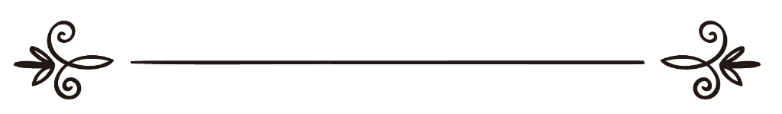 来源：伊斯兰问答网站مصدر : موقع الإسلام سؤال وجواب编审: 伊斯兰之家中文小组مراجعة: فريق اللغة الصينية بموقع دار الإسلام遮盖亡人的尸匣的教法律例问：在坟墓里面可以露出亡人的脸吗？为男性亡人站殡礼的时候要把尸匣的盖子揭开，其教法证据是什么？答：一切赞颂，全归真主。第一：如果把亡人放到坟墓的偏洞中，不允许露出亡人的脸，无论亡人是男性或者女性都一样；欲了解更多内容，敬请参阅（48959）号问题的回答。第二：至于遮盖亡人的问题，许多学者都认为遮盖女性亡人的尸匣是可嘉的行为（穆斯太罕布），这是通过一部分圣门弟子（愿主喜悦他们）传述的。伊玛目脑威（愿主怜悯之）说：“为女性亡人设置尸匣是可嘉的行为（穆斯太罕布），盖在尸床的上面，用衣服遮盖，不要让众人看到，他们引用的证据就是信士之母宰奈布出葬的事情：她是第一个使用尸匣的女性穆斯林。”《精华之解释》（5 / 234）在《杜苏格的评注》（1 / 418）中说：“在女性亡人的尸匣上面设置像帐篷一样的遮盖的东西，这样最能防人耳目。”伊本·古达麦（愿主怜悯之）说：“在女性亡人的尸床上面应该设置像帐篷一样的木板或者椰子树的枝叶，在上面盖上衣服，作为她的遮盖物，这是可嘉的行为。”《2 / 211》上述学者们主张遮盖女性亡人的尸匣是可嘉的行为，说明男性亡人不必遮盖。谢赫伊本·欧赛米尼（愿主怜悯之）说：“在尸匣上面是否应该设置盖子？回答就是：如果是女性亡人，则应该设置遮盖的圆顶，许多学者认为这是可嘉的行为，因为这样最能遮盖女人；至于男性亡人，则不必如此，让他保持原样，其中有所裨益，就是让别人引以为戒，昨天还看到他活生生的，今天已经变成躺在尸床上的一具尸体了；如果使用斗篷遮住他，就像我们这里大家所做的那样，则是可以的。”《津津有味的解释》（5 / 356）真主至知！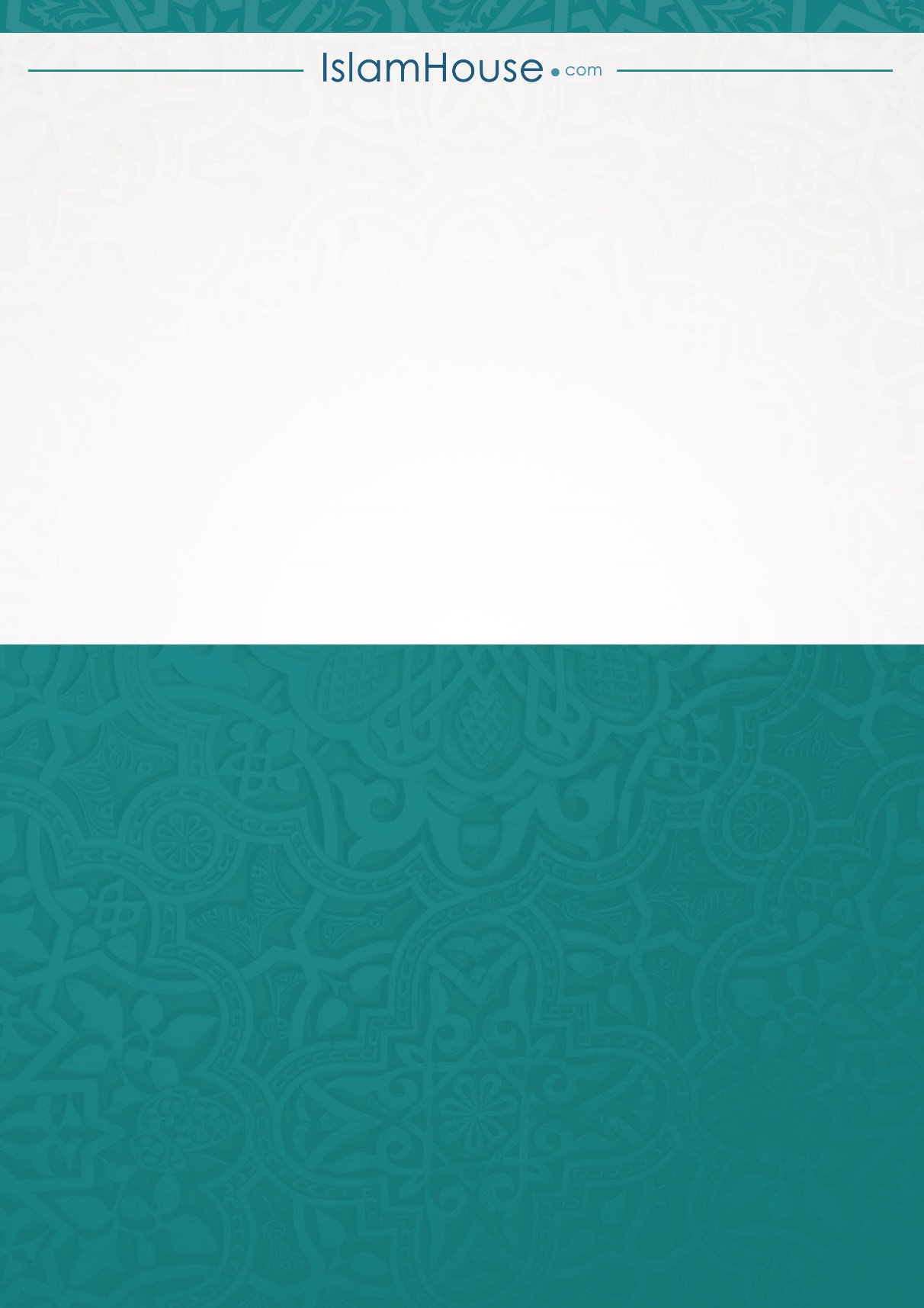 